Бриф на разработку лендинг пейдж 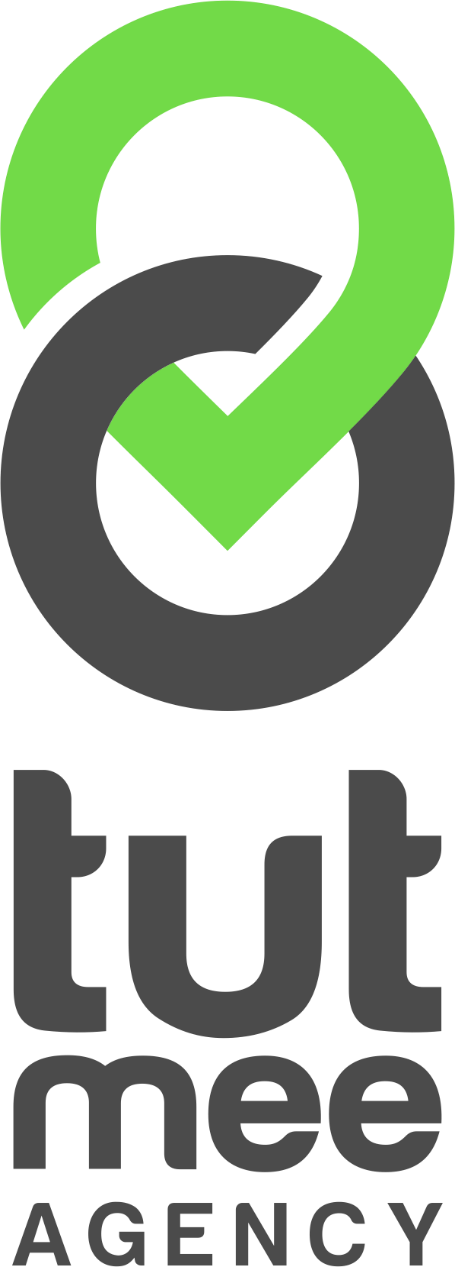                 За гранью конкуренции!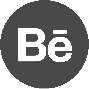 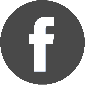 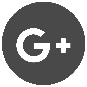 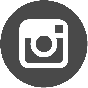 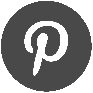 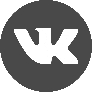 Присоединяйтесь к нам в социальных сетях и получайте скидкиПросим Вас давать максимально раскрытые ответы, а также при необходимости делать уточнения.Первый вариант дизайна, разрабатываемый нашими специалистами основан не только на Ваших пожеланиях, но и на современных тенденциях дизайна, психологических факторах поведения будущих клиентов. Соответственно первый макет наиболее приемлем для создания бизнеса в интернете. Просим Вас прислушаться к нам)))Любые доработки в структуре страниц сайта и его функционала, не заявленные в брифе и предоставленном ТЗ, будут рассчитываться, как дополнительные работы и оплачиваться по доп. соглашению сторон. В соответствии с этим, просим предоставлять максимум информации для разработки структуры и дизайна сайта. Дизайн элементов сайта создается в соответствии с фирменным стилем компании (фирменные цвета и элементы, брендбуки, презентации), если Вы не указали в ТЗ других пожеланий по дизайну элементов сайта.Благодарим Вас за заполнение брифа!МЫ РАДЫ СОТРУДНИЧЕСТВУ С ВАМИ!С уважением, команда 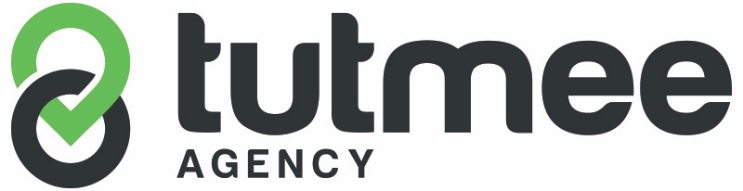 За гранью конкуренции!Присоединяйтесь к нам в социальных сетях и получайте скидки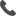 8 (499) 653-96-20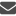 info@tutmee.ru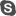 tutmee.ru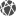 tutmee.ruДата заполнения: _________________________*Важно! На основе брифа составляется техническое задание. От полноты и детализации его заполнения будет зависеть результат, который Вы получите.В случае затруднения с ответами на любой из перечисленных вопросов, Вы всегда можете связаться с нами по телефону, скайпу и электронной почте или поставить знак «?» рядом с пунктом, который хотите обсудить подробнее в дальнейшем.Дата заполнения: _________________________*Важно! На основе брифа составляется техническое задание. От полноты и детализации его заполнения будет зависеть результат, который Вы получите.В случае затруднения с ответами на любой из перечисленных вопросов, Вы всегда можете связаться с нами по телефону, скайпу и электронной почте или поставить знак «?» рядом с пунктом, который хотите обсудить подробнее в дальнейшем.Ключевая информация о компанииКлючевая информация о компанииГод основания компанииКраткая история компании(ключевые моменты)Род занятий компании (опишите, чем Вы занимаетесь)Масштаб деловых интересов компании (местный, региональный, международный)Позиционирование компании на рынке (Например, SAAB «Лучший автомобиль для норвежской зимы»)Назовите 3-х основных конкурентов Вашей компании Преимущества перед конкурентамиВаша целевая аудитория?Ваша целевая аудитория?Мужчины/Женщины ВозрастРод занятийУровень доходаЗачем к Вам приходит пользователь на сайт? Что он должен получить?В какой ситуации, при каких условиях чаще всего потребитель будет покупать ваш продукт/услугу?Информация для разработки проектаИнформация для разработки проектаТребуется ли разработка текста на сайт?Если да, Вам будут направлены дополнительные вопросы.Предоставляете ли Вы пожелания к структуре сайта?Если нет, структура разрабатывается на усмотрение специалистов ИсполнителяТребуется ли адаптивная версия? Если да, укажите точные разрешения на выбор:ПК- 1920, ноутбук – 1366-1024, планшет - 768, телефон - 320 рхПК- 1920, планшет - 768, телефон - 320 рхАдаптивная версия оговаривается заранее и оплачивается дополнительно.Каким Вы видите стиль текстового наполнения сайта (лендинга)? * Официальным* Деловым* Научным* Художественным* РазговорнымПо Вашему мнению, текст должен:* призывать к совершению необходимого действия* ненавязчиво информировать о возможностиОсобенности / факты / цифры о компании / товаре / услугеСтоимость товара / услугиКакие гарантии Вы можете дать Вашим клиентам?Готовы ли Вы предоставить реальные отзывы Ваших клиентов?               *Да (укажите в каком виде предоставите)              *Нет, написать копирайтеруЭтапы работы Вашей компанииУсловия оплаты / доставкиВаши акции / предложения / актуальноеКлиенты Вашей компании (если будем размещать, нужны наименования, логотипы)Ваш адрес, телефоны и режим работыКакие поля добавляем в формы захвата? (Имя, телефон, электронную почту т.д.)Иконки социальных сетей (перечислите какие и дайте на них ссылки)Предпочтения по дизайнуПредпочтения по дизайнуКакие исходные материалы для разработки дизайна сайта Вы готовы предоставить?(логотип, фирменный стиль, цветовая схема и др.)Примеры сайтов, которые нравятся и почему они Вам нравятся? (Обязательно для заполнения)Примеры сайтов, которые не нравятся и почему они Вам не нравятся? (Обязательно для заполнения)Опишите будущий сайт нескольким прилагательными (например, современный, удобный). Также укажите, каким он не должен быть (например, ярким, пафосным). Какая подача информации на сайте Вам ближе:Серьёзная деловая подача информации (примерно одинаковое соотношение текста и фотографий)Подача большого количества текста с минимум фотографий, картинок и видеоПодача информации через картинки (фотографии и видео с минимумом описательного текста)Минимум информации на сайте (большое количество свободного места, пространства)Цветовая схема (желаемая цветовая гамма дизайна сайта) (Обязательно для заполнения)Визуальные эффекты для страницы сайта (анимация/параллакс, пример - http://mint.tutmee.ru/)Сложная инфографика содержащая в себе сложно структурированную схему или полномасштабный рисунок. Приведите пример.Функциональная частьФункциональная частьНазвание сайта, его будущее доменное имя:Предполагается ли публикация иностранных версий сайта?Требуется ли организация взаимодействия со сторонними сайтами или программами (1С,  CRM и т.д.)/интеграция платежных систем? Укажите каких. Таймер (обратный в акции или предложении)Калькулятор (при наличии на сайте калькулятора от Заказчика необходимы все входные и выходные данные для калькулятора, логика его работы с формулами для вычисления)Укажите электронную почту, на которую должны приходить заявки с сайта и номер телефона, на который должны поступать звонки с сайтаОпределение местоположения посетителей сайта по ip (при наличии у компании нескольких филиалов или офисов в разных городах, подобный функционал сократит время поиска необходимой контактной информации для пользователя и выдаст ему контактные данные ближайшего офиса компании)Реализация на CMS (система администрирования сайта) (Wordpress, 1С – Bitrix, Joomla)Кто будет редактировать  информацию на сайте?* Специалист (не требуется упрощение системы администрирования)* Не специалист (система администрирования должна быть максимально простой)Дополнительные пожелания и требования к разрабатываемому проекту.Здесь вы можете написать все, что не вошло в перечисленные выше пункты. При необходимости приложите дополнительные материалы к брифу.Вы можете воспользоваться дополнительнымиуслугами нашей компании.Укажите какие из них вам интересны, и мы обсудим их дополнительно.Вы можете воспользоваться дополнительнымиуслугами нашей компании.Укажите какие из них вам интересны, и мы обсудим их дополнительно.Настройка и ведение контекстной рекламы в Яндекс.Директ, Google AdwordsСквозная аналитикаМаркетинг-китПрезентация E-mail рассылка8 (499) 653-96-20info@tutmee.rututmee.rututmee.rututmee.ru